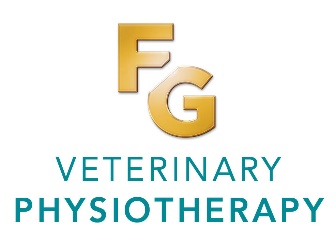 Please return completed forms to freya@fgvetphysio.com or call 07546451088 with any queries.Animal detailsClient detailsVeterinary Practice detailsGeneral health details (if/where applicable)Case historyAny specific requirements of physiotherapy(Advised techniques and special patient requirements)DeclarationThis animal is a patient under my care and has received a full medical health check and examination, and is in my opinion fit to receive physiotherapy treatment. I authorise physiotherapy for my patient to be carried out by Freya Gregory at FG Veterinary Physiotherapy.Practise Stamp:We will issue vet reports after initial consultation and will keep you updated with any changes over the course of the treatment with a final vet report on discharge. How would you like to receive vet reports?NameAgeBreedSexDescription/colourDescription/colourInsured (Y/N)Insurance CompanyNameHome phoneAddressMobile EmailWork phonePostcodeWork emailNameReferring veterinary surgeonAddressTelephoneFaxEmailPostcodeWeightGeneral conditionRespiration/lungsPulse/heartEarsEyesSkin/CoatTemperamentVaccinationsVaccinationsCurrent problem / reason for referralInvestigations and findingsPre-existing conditionsCurrent medicationSigned DateSigned Print nameEmailPost